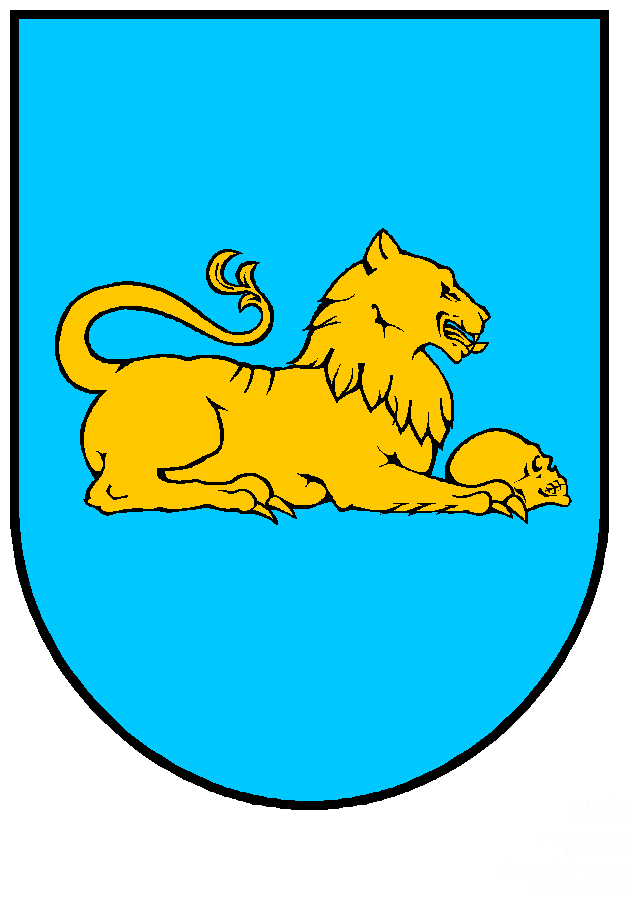 Litér KözségPolgármesterétőlMeghívóLitér Község Önkormányzatának Képviselő-testülete 2022. november 15-én (kedd)
17:45 órakor nyilvános Képviselő-testületi ülést tart, melyre tisztelettel meghívom.Ülés helye: Litér Községháza tanácsterme (8196 Litér, Álmos u. 37.) Napirendi javaslat: Kormányzati funkciók felülvizsgálataElőadó: Bencze Éva jegyzőLitér 1426 hrsz-ú terület értékesítéseElőadó: Osváth Örs polgármesterKözös Önkormányzati Hivatal épület tetőszerkezet szigeteléséhez ajánlatok elbírálásaElőadó: Osváth Örs polgármesterTemplom utcai járda felújítására bejött ajánlatokról döntésElőadó: Osváth Örs polgármesterKérem a Tisztelt Képviselőket, Bizottsági tagokat amennyiben az ülésen nem tudnak részt venni, úgy távolmaradásukat előzetesen jelezzék a Litéri Közös Önkormányzati Hivatal Titkárságán. Telefon: 06 88 598-016 A meghívó és a nyilvános napirendi pontok előterjesztései megtalálhatók a www.liter.hu portálon!Litér, 2022. november 9.                                    					              Osváth Örs sk                     			                                                 Litér Község Polgármestere	